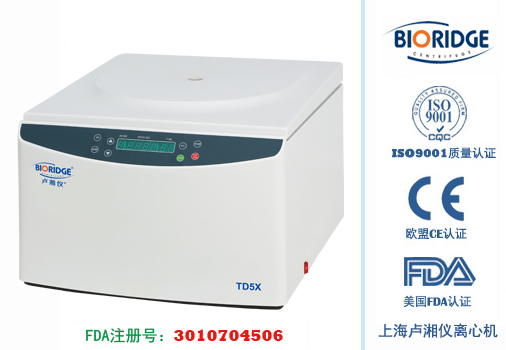 产品介绍主要技术性能 1、微机控制，直流无刷电机驱动，运行稳定、噪音低、转速精度高。 2、加/降速时间短，最短加速时间≤5s，降速时间≤15s。 3、数字屏显示，人性化界面，操作简单便捷。 4、实时rpm/RCF之间读数换算与设定，方便快捷。 5、配备电子门锁，设有门盖自锁、超速等多种保护功能；故障自动报警功能，安全可靠。   主机技术参数 配件中心型号 TD5X 最高转速 5000r/min 最大相对离心力 3555xg 转子容量 15mlx12 转速精度 ± 30r/min 时间设置范围 1s~99s短时离心 整机噪音 <65dB(A) 电源 AC220V  50Hz  5A 外形尺寸(LxWxH) 460mmx540mmx340mm 外包装尺寸(LxWxH) 550mmx630mmx430mm 净重 28kg 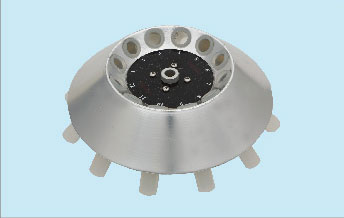 NO.1
容量：15ml×12
转速： 5000r/min
离心力： 3555×g